Пояснительная записка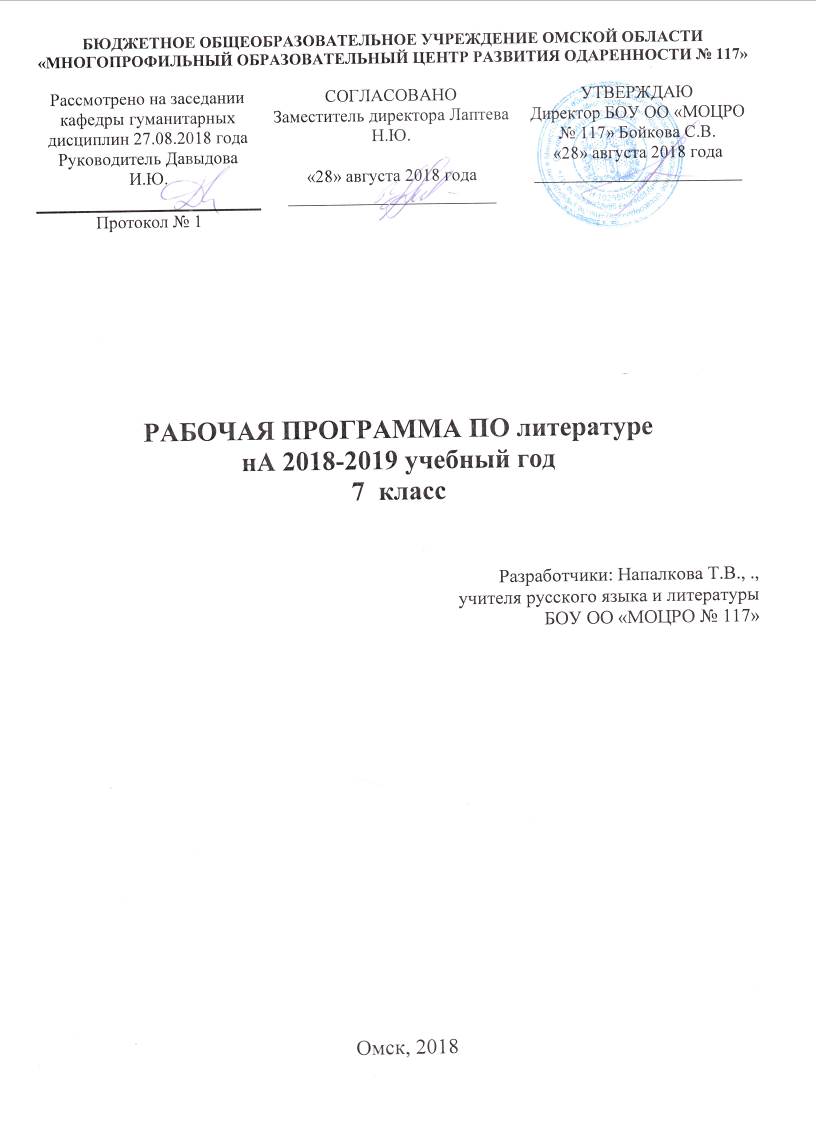 	Рабочая программа по литературе для 7 класса составлена в соответствии с правовыми и нормативными документами:Федеральный Закон «Об образовании в Российской Федерации» (от 29.12. . № 273-ФЗ);Федеральный Закон от 01.12.2007 г. № 309 (ред. от 23.07.2013 г.) «О внесении изменений в отдельные законодательные акты Российской Федерации в части изменения и структуры Государственного образовательного стандарта»;Областной закон от 14.11.2013 г. № 26-ЗС «Об образовании в Ростовской области»;Приказ Минобразования России от 09.03.2004 г. № 1312 «Об утверждении федерального базисного учебного плана и примерных учебных планов для образовательных учреждений Российской Федерации, реализующих программы общего образования»;Приказ Министерства образования и науки Российской Федерации от 31 декабря . № 1577 «О внесении изменений в федеральный государственный образовательный стандарт основного общего образования, утвержденный приказом Министерства образования и науки Российской Федерации от 17 декабря . № 1897»;Приказ Министерства образования и науки Российской Федерации от 31 декабря . № 1578 «О внесении изменений в федеральный государственный образовательный стандарт среднего общего образования, утвержденный приказом Министерства образования и науки Российской Федерации от 17 мая . № 413»;Примерная программа по литературе. 5-9 классы. Авторы программы: В.Я. Коровина, В.П. Журавлев, В.И. Коровин, Н.В. Беляева. – М.: «Просвещение», 2016г. УМК под редакцией В.Я. Коровиной. – М.: «Просвещение», 2016г.	Федеральный базисный план отводит 70 часов для образовательного изучения литературы в 7 классе из расчёта 2 часа в неделю.	В соответствии с этим реализуется программа по литературе в объеме 70 часов.Цели: Формирование духовно развитой личности, обладающей гуманистическим мировоззрением, национальным самосознанием, общероссийским гражданским сознанием, чувством патриотизма.Развитие интеллектуальных и творческих способностей учащихся, необходимых для их успешной социализации и самореализации.Постижение учащимися вершинных произведений отечественной и мировой литературы, их чтение и анализ, основанный на понимании образной природы искусства слова, опирающийся на принципы единства художественной формы и содержания, связи искусства с жизнью, историзма.Поэтапное, последовательное формирование умений читать, комментировать, анализировать и интерпретировать художественный текст.Овладение возможными алгоритмами постижения смыслов, заложенных в художественном тексте (или любом другом речевом высказывании), и создание собственного текста, представление своих оценок и суждений по поводу прочитанного.Овладение важнейшими общеучебными умениями и универсальными учебными действиями (формулировать цели деятельности, планировать ее. осуществлять библиографический поиск, находить и обрабатывать необходимую информацию из различных источников, включая Интернет и др.).Использование опыта общения с произведениями художественной литературы в повседневной жизни и учебной деятельности, речевом самосовершенствовании.Задачи:обеспечение соответствия основной образовательной программы требованиям ФГОС;обеспечение преемственности начального общего, основного общего, среднего (полного) общего образования;обеспечение доступности получения качественного основного общего образования, достижение планируемых результатов освоения основной образовательной программы основного общего образования всеми обучающимися, в том числе детьми-инвалидами и детьми с ограниченными возможностями;установление требований к воспитанию и социализации обучающихся как части образовательной программы и соответствующему усилению воспитательного потенциала школы, обеспечению индивидуализированного психолого-педагогического сопровождения каждого обучающегося, формированию образовательного базиса, основанного не только на знаниях, но и на соответствующем культурном уровне развития личности. созданию необходимых условий для ее самореализации;обеспечение эффективного сочетания урочных и внеурочных форм организации образовательного процесса, взаимодействия всех его участников;взаимодействие образовательного учреждения при реализации основной образовательной программы с социальными партнерами;выявление и развитие способностей обучающихся, в том числе одаренных детей, детей с ограниченными возможностями и инвалидов, их профессиональных склонностей через систему клубов, секций, студий и кружков, организацию общественно полезной деятельности, в том числе социальной практики, с использованием возможностей образовательных учреждений дополнительного образования детей;организация интеллектуальных и творческих соревнований, научно-технического творчества, проектной и учебно-исследовательской деятельности;участие обучающихся, их родителей (законных представителей), педагогических работников и общественности в проектировании и развитии внутришкольной социальной среды, школьного уклада;включение обучающихся в процессы познания и преобразования внешкольной социальной среды (населенного пункта, района, города) для приобретения опыта реального управления и действия;социальное и учебно-исследовательское проектирование, профессиональная ориентация обучающихся при поддержке педагогов, психологов, социальных педагогов, сотрудничестве с базовыми предприятиями, учреждениями профессионального образования, центрами профессиональной работы;сохранение и укрепление физического, психологического и социального здоровья обучающихся, обеспечение их безопасности.Содержание учебного предметаТематическое планированиеКалендарно-тематическое планированиеЛист корректировки рабочей программы (в конце учебного года)Планируемые результаты освоения учебного предмета и система их оценкиЛичностные, метапредметные и предметные результаты отражают индивидуальные, общественные и государственные потребности, сформулированные с учетом возрастных и индивидуальных особенностей обучающихся.Требования к уровню подготовки учащихся к окончанию 7 классаЛичностные результаты:воспитание патриотизма, любви и уважения к Отечеству, чувства гордости за свою Родину; осознание своей этнической принадлежности, знание истории, культуры своего народа; усвоение гуманистических ценностей многонационального российского общества;формирование ответственного отношения к учению, готовности и способности обучающихся к саморазвитию и самообразованию на основе мотивации к обучению и познанию;формирование целостного мировоззрения, учитывающего социальное, культурное многообразие современного мира;формирование уважительного и доброжелательного отношения к другому человеку, его мнению, культуре, языку; готовности и способности вести диалог с другими людьми и достигать в нём взаимопонимания;освоение социальных норм, правил поведения, ролей и форм социальной жизни в группах и сообществах;формирование нравственных чувств и нравственного поведения, осознанного отношения к собственным поступкам;формирование коммуникативной компетентности в общении и сотрудничестве со сверстниками и старшими в процессе образовательной, учебно-исследовательской, творческой и других видов деятельности;формирование основ экологической культуры на основе признания ценности во всех её проявлениях и необходимости ответственного, бережного отношения к окружающей среде;осознание значения семьи в жизни человека, принятие ценности семейной жизни, уважительное и заботливое отношение к членам своей семьи.Метапредметные результаты:умение самостоятельно определять цели своего обучения, ставить и формулировать для себя новые задача в учёбе и познавательной деятельности;умение самостоятельно планировать пути достижения целей;умение соотносить свои действия с планируемыми результатами, осуществлять контроль своей деятельности в процессе достижения результата, определять способы действий в рамках предложенных условий;умение оценивать правильность выполнения учебной задачи;владение основами самоконтроля, самооценки;умение определять понятия, создавать обобщения, устанавливать аналогии, классифицировать, устанавливать причинно-следственные связи, строить логическое рассуждение;смысловое чтение;умение организовывать совместную деятельность с учителем и сверстниками; работать индивидуально и в группе; формулировать, аргументировать и отстаивать своё мнение;умение осознанно использовать речевые средства для выражения своих чувств, мыслей; владение устной и письменной речью.Предметные результаты:понимание ключевых проблем изученных произведений русского фольклора и фольклора других народов, древнерусской литературы, литературы XVIII века, русских писателей XIX-XX веков, зарубежной литературы;понимание связи литературных произведений с эпохой их написания, выявление заложенных в них непреходящих нравственных ценностей;понимать и формулировать тему, идею литературного произведения; характеризовать его героев, сопоставлять героев одного или нескольких произведений;определение в произведении элементов сюжета, композиции, изобразительно-выразительных средств языка; владение изученной в 7 классе литературоведческой терминологией;формулирование собственного отношения к произведениям литературы, их оценка;собственная интерпретация (в отдельных случаях) изученных произведений;понимание авторской позиции и своё отношение к ней;восприятие на слух литературных произведений разных жанров, осмысленное чтение и адекватное восприятие;умение пересказывать прозаические произведения или их отрывки с использованием образных средств русского языка и цитат из текста, отвечать на вопросы по прослушанному или прочитанному тексту, создавать устные монологические высказывания разного типа, вести диалог;написание сочинений на темы, связанные с тематикой, проблематикой изученных произведений; классные и домашние творческие работы;понимание роли изобразительно-выразительных средств в создании художественных образов литературных произведений.Система оценки достижения планируемых результатов освоения основной образовательной программы основного общего и среднего общего образования предполагает комплексный подход к оценке результатов образования, позволяющий вести оценку достижения обучающимися всех трёх групп результатов образования: личностных, метапредметных и предметных.Система оценки предусматривает уровневый подход к содержанию оценки и инструментарию для оценки достижения планируемых результатов, а также к представлению и интерпретации результатов измерений.Одним из проявлений уровневого подхода является оценка индивидуальных образовательных достижений на основе «метода сложения», при котором фиксируется достижение уровня, необходимого для успешного продолжения образования и реально достигаемого большинством обучающихся, и его превышение, что позволяет выстраивать индивидуальные траектории движения с учётом зоны ближайшего развития, формировать положительную учебную и социальную мотивацию.Оценка предметных результатовОценка предметных результатов представляет собой оценку достижения обучающимся планируемых результатов по учебному предмету:способность к решению учебно-познавательных и учебно-практических задач, основанных на изучаемом учебном материале, с использованием способов действий, релевантных содержанию учебных предметов. предполагает выделение базового уровня достижений как точки отсчёта при построении всей системы оценки и организации индивидуальной работы с обучающимися.Базовый уровень достижений — уровень, который демонстрирует освоение учебных действий с опорной системой знаний в рамках диапазона (круга) выделенных задач. Овладение базовым уровнем является достаточным для продолжения обучения на следующей ступени образования, но не по профильному направлению. Достижению базового уровня соответствует отметка «удовлетворительно» (или отметка «3», отметка «зачтено»).Превышение базового уровня свидетельствует об усвоении опорной системы знаний на уровне осознанного произвольного овладения учебными действиями, а также о кругозоре, широте (или избирательности) интересов. Целесообразно выделить следующие два уровня, превышающие базовый:повышенный уровень достижения планируемых результатов, оценка «хорошо» (отметка «4»);высокий уровень достижения планируемых результатов, оценка «отлично» (отметка «5»).Повышенный и высокий уровни достижения отличаются по полноте освоения планируемых результатов, уровню овладения учебными действиями и сформированностью интересов к данной предметной области.Для описания подготовки обучающихся, уровень достижений которых ниже базового, целесообразно выделить также два уровня:пониженный уровень достижений, оценка «неудовлетворительно» (отметка «2»);Недостижение базового уровня (пониженный и низкий уровни достижений) фиксируется в зависимости от объёма и уровня освоенного и неосвоенного содержания предмета. Критерии и нормы оценки знаний, умений и навыков обучающихся по учебному предмету. 1. Оценка письменных контрольных работ обучающихся по литературе.Отметка "5" ставится, если обучающийся выполнил все задания верно.Отметка "4" ставится, если обучающийся выполнил правильно не менее 3/4 заданий.Отметка "3" ставится за работу, в которой правильно выполнено не менее половины заданий.Отметка "2" ставится за работу, в которой не выполнено более половины заданий.Отметка "1" ставится, если обучающийся не выполнил ни одного задания.П р и м е ч а н и е. Орфографические, пунктуационные и грамматические ошибки, допущенные при выполнении контрольной работы по литературе, не учитываются при выведении отметки.2. Оценка сочинений. Сочинения – одна из основных форм проверки умения правильно и последовательно излагать мысли, уровня речевой подготовки учащихся.С помощью сочинений проверяются: 1) умение раскрывать тему; 2) умение использовать языковые средства в соответствии со стилем, темой и задачей высказывания; 3) соблюдение речевых норм.Любое сочинение оценивается двумя отметками: первая ставится за содержание и речевое оформление, вторая – за соблюдение орфографических, пунктуационных норм и грамматических ошибок.Первая отметка (за содержание и речь) считается отметкой по литературе, вторая – по русскому языку.Содержание сочинения оценивается по следующим критериям:• соответствие работы обучающихся теме и основной мысли;• полнота раскрытия темы;• правильность фактического материала;• последовательность и логичность изложения.При оценке речевого оформления сочинений учитывается разнообразие словаря и грамматического строя речи, стилевое единство и выразительность речи, число языковых ошибок и стилистических недочетов.Содержание и речевое оформление оценивается по следующим нормативам:Данные нормы оценок даны для среднего объема сочинения в 4-5 страниц.При оценке сочинения учитывается самостоятельность, оригинальность замысла ученического сочинения, уровень его композиционного и речевого оформления. Наличие оригинального замысла, его хорошая реализация позволяют повысить оценку на 1 балл.Отличная отметка не выставляется при наличии более 3 исправлений.Первая оценка (за содержание и речь) не может быть положительной, если не раскрыта тема высказывания, хотя по остальным показателям оно написано удовлетворительно.3. Оценка устных ответов обучающихся по литературе.Устный опрос является одним из основных способов учёта знаний обучающихся по литературе. Развёрнутый ответ обучающегося должен представлять собой связное, логически последовательное сообщение на заданную тему, показывать умение применять определения, правила в конкретных случаях.При оценке ответа обучающихся надо руководствоваться следующими критериями:  1) полнота и правильность ответа; 2) степень осознанности, понимания изученного; 3) речевое оформление ответа.Отметка "5" ставится, если обучающийся: 1) полно излагает изученный материал; 2) обнаруживает понимание материала, может обосновать свои суждения, применить знания на практике, привести необходимые примеры не только по учебнику, но и самостоятельно составленные; 3) излагает материал последовательно и правильно с точки зрения норм литературного языка.Отметка "4" ставится, если обучающийся даёт ответ, удовлетворяющий тем же требованиям, что и для отметки "5", но допускает 1-2 ошибки, которые сам же исправляет, и 1-2 недочёта в последовательности и языковом оформлении излагаемого.Отметка "3" ставится, если обучающийся обнаруживает знание и понимание основных положений данной темы, но: 1) излагает материал неполно и допускает неточности в определении понятий или формулировке правил; 2) не умеет достаточно глубоко и доказательно обосновать свои суждения и привести свои примеры; 3) излагает материал непоследовательно и допускает ошибки в языковом оформлении излагаемого.Отметка "2" ставится, если обучающийся обнаруживает незнание большей части соответствующего раздела изучаемого материала, допускает ошибки в формулировке определений и правил, искажающие их смысл, беспорядочно и неуверенно излагает материал. Оценка "2" отмечает такие недостатки в подготовке обучающихся, которые являются серьёзным препятствием к успешному овладению последующим материалом.Отметка ("5", "4", "3") может ставиться не только за единовременный ответ (когда на проверку подготовки обучающихся отводится определенное время), но и за рассредоточенный во времени, т.е. за сумму ответов, данных обучающимся на протяжении урока (выводится поурочный балл), при условии, если в процессе урока не только заслушивались ответы учащегося, но и осуществлялась проверка его умения применять знания на практике.3. Оценка тестовых заданий:Отметка «2» – от 0 до 50 %Отметка «3» – от 51 % до 70 %Отметка «4» – от 71 % до 85 %Отметка «5» – от 86 % до 100 %Оценка метапредметных результатовспособность и готовность к освоению систематических знаний, их самостоятельному пополнению, переносу и интеграции;способность к сотрудничеству и коммуникации;способность к решению личностно и социально значимых проблем и воплощению найденных решений в практику;способность и готовность к использованию ИКТ в целях обучения и развития;способность к самоорганизации, саморегуляции и рефлексии.Защита итогового проекта.№ п/пНаименование раздела/темыКоличество часовСодержаниеПланируемые результаты обучения1.Введение1   Изображение человека как важнейшая идейно-нравственная проблема литературы. Взаимосвязь характеров и обстоятельств в художественном произведении. Труд писателя, его позиция, отношение к несовершенству мира и стремление к нравственному и эстетическому идеалуЛичностные: формирование «стартовой» мотивации к изучению нового материалаПредметные: научиться пользоваться учебником; понимать связь литературных произведений с жизнью Метапредметные:   - Регулятивные: выбирать действия в соответствии с поставленной задачей   - Познавательные: уметь искать и выделять необходимую информацию из учебника, создавать обобщения   - Коммуникативные: уметь ставить вопросы, обращаться за помощью к учебной литературе и одноклассникам2.Устное народное творчество1      Предания. Поэтическая автобиография народа. Устный рассказ об исторических событиях. «Воцарение Ивана Грозного», «Сороки-ведьмы», «Пётр и плотник».   Пословицы и поговорки. Народная мудрость пословиц и поговорок. Выражение в них духа народного языка.Теория литературы. Устная народная проза. Предания. Афористические жанры фольклора.Личностные: формирование этических чувств, доброжелательности и эмоционально-нравственной отзывчивости; устойчивой мотивации к обучению и самосовершенствованию; формирование внутренней позиции школьника на основе поступков положительного героя; воспитание чувства любви к русскому фольклоруПредметные: научиться определять жанрово-композиционные особенности пословиц, поговорок, загадок, сказок; осознанно воспринимать и понимать текст сказки; выделять нравственную проблематику фольклорного текста; видеть черты русского национального характера в героях русских сказок; целенаправленно использовать малые фольклорные жанры в своих устных и письменных высказываниях; определять с помощью пословицы жизненную/вымышленную ситуацию; выразительно читать сказки; пересказывать сказки, четко выделяя сюжетные линии, используя в своей речи характерные для народной сказки художественные приемы; выявлять в сказках характерные художественные приемы и на этой основе определять жанровую разновидность сказкиМетапредметные:   - Регулятивные: выбирать действия в соответствии с поставленной задачей; использовать речь для регуляции своих действий; устанавливать причинно-следственные связи; применять метод информационного поиска, в т.ч. с помощью компьютерных средств   - Познавательные: уметь осмысленно читать и объяснять значение прочитанного; устанавливать аналогии, ориентироваться в разнообразии способов решения задач; узнавать, называть и определять объекты в соответствии с содержанием; выделять и формулировать познавательную цель   - Коммуникативные: строить монологические высказывания; овладеть умениями диалогической речи; уметь формулировать собственное мнение; осознанно использовать речевые средства в соответствии с задачей коммуникации, для выражения своих чувств, мыслей; уметь читать вслух; понимать прочитанное и аргументировать свою точку зрения; устанавливать рабочие отношения, эффективно сотрудничать3.Эпос народов мира5   Былины. «Вольга и Микула Селянинович». Воплощение в былине нравственных свойств русского наро-да, прославление мирного труда. Микула – носитель лучших человеческих качеств.   Киевский цикл былин. «Илья Муромец и Соловей-разбойник». Бескорыстное служение Родине и народу, мужество, справедливость, чувство собственного достоинства – основные черты характера Ильи Муромца.   Новгородский цикл былин. «Садко». Своеобразие былин. Поэтичность. Тематическое различие Киевского и Новгородского циклов былин. Своеобразие былинного стиха. Собирание былин. Собиратели.   «Калевала» – карело-финский мифологический эпос. Изображение жизни народа, его национальных традиций, обычаев, трудовых будней и праздников. Кузнец Ильмаринен и ведьма Лоухи как представители светлого и тёмного миров карело-финских эпических песен.   «Песнь о Роланде». Французский средневековый героический эпос. Историческая основа сюжета песни о Роланде. Обобщённое общечеловеческое и национальное в эпосе народов мира. Роль гиперболы в создании образа героя.Теория литературы. Предание. Гипербола. Былина. Руны. Мифологический эпос. Героический эпос. Общечеловеческое и национальное в искусстве.   Сборники пословиц. Собиратели пословиц. Меткость и точность языка. Краткость и выразительность. Прямой и переносный смысл пословиц. Пословицы народов мира. Сходство и различия пословиц разных стран мира на одну тему.Теория литературы. Героический эпос, афористические жанры фольклора. Пословицы, поговорки.4.Из древнерусской литературы2   «Поучение» Влади-мира Мономаха. «Повесть о Петре и Февронии Муром-ских». Нравственные заветы Древней Руси. Внимание к личности, гимн любви и верно-сти. Народно-поэтиче-ские мотивы в пове-сти.Теория литературы. Поучение. Житие.   «Повесть временных лет». Отрывок «О пользе книг». Форми-рование традиции ува-жительного отноше-ния к книге. Теория литературы. Летопись.Личностные: формирование целостного, социально ориентированного взгляда на мир в единстве и разнообразии природы, народов, культур; внутренней позиции школьника на основе поступков положительного героя, нравственно-этической ориентации, обеспечивающей личностный моральный выборПредметные: научиться воспринимать древнерусский текст в современном переводе и его фрагменты в оригинале; выделять нравственную проблематику древнерусского текста; характеризовать героя древнерусской литературы и видеть в нем черты русского национального характера; читать выразительно фрагменты произведений древнерусской литературы; пересказывать отрывок древнерусского текста; находить в тексте незнакомые слова и определять их значениеМетапредметные:   - Регулятивные: выбирать действия в соответствии с поставленной задачей; устанавливать причинно-следственные связи   - Познавательные: уметь осмысленно читать и объяснять значение прочитанного; узнавать, называть и определять объекты в соответствии с содержанием; выделять и формулировать познавательную цель   - Коммуникативные: уметь ставить вопросы; обращаться за помощью к учебной литературе и одноклассникам; строить монологические высказывания; овладеть умениями диалогической речи; уметь формулировать собственное мнение; уметь читать вслух; понимать прочитанное и аргументировать свою точку зрения5.Из русской литературы XVIII века2   Михаил Васильевич Ломоносов. Краткий рассказ об учёном и поэте.   «К статуе Петра Ве-ликого», «Ода на день восшествия на Всерос-сийский престол ея Величества государы-ни Императрицы Ели-саветы Петровны 1747 года». Уверенность Ломоносова в буду-щем русской науки и её творцов. Патрио-тизм. Призыв к миру. Признание труда, деяний на благо роди-ны важнейшей чертой гражданина.Теория литературы. Ода.   Гавриил Романович Державин. Краткий рассказ о поэте. «Река времён в своём стре-мленьи…», «На птич-ку…», «Признание». Размышления о смы-сле жизни, о судьбе. Утверждение необхо-димости свободы творчества.  Личностные: формирование устойчивой мотивации к индивидуальной и коллективной деятельностиПредметные: научиться воспринимать текст произведения 18 века; читать выразительно произведения литературы 18 века; подбирать дополнительный материал о биографии М.В. Ломоносова; знать роды и жанры литературы; научиться определять родовую и жанровую принадлежность произведенияМетапредметные:   - Регулятивные: формулировать и удерживать учебную задачу; планировать и регулировать свою деятельность   - Познавательные: уметь осмысленно читать и объяснять значение прочитанного; уметь искать и выделять необходимую информацию из учебника и других источников; создавать обобщения   - Коммуникативные: строить монологические высказывания; уметь читать вслух; понимать прочитанное и формулировать свою точку зрения6.Из русской литературы XIX века 27   Александр Сергее-вич Пушкин. Краткий рассказ о писателе.   «Полтава» («Полтав-ский бой»), «Медный всадник» (вступле-ние), «Песнь о вещем Олеге». Интерес Пуш-кина к истории Рос-сии. Мастрество в изо-бражении Полтавской битвы, прославление мужества и отваги рус-ских солдат. Выраже-ние чувства любви к родине. Сопоставле-ние полководцев. Ав-торское отношение к героям. Летописный источник «Песни о ве-щем Олеге». Особен-ности композиции. Своеобразие языка. Смысл сопоставления Олега и волхва. Худо-жественное воспроиз-ведение быта и нравов Древней Руси. Теория литературы. Баллада.   «Борис Годунов». Образ летописца как образ древнерусского писателя. Монолог Пимена: размышления  о труде летописца как о нравственном подви-ге. Истина как цель ле-тописного повествова-ния и как завет буду-щим поколениям.   «Станционный смотритель». Повест-вование от лица вы-мышленного героя как художественный при-ём. Отношение рас-сказчика к героям по-вести и формы его вы-ражения. Образ рас-сказчика. Судьба Дуни и притча о блудном сыне. Изображение «маленького челове-ка», его положения в обществе. Пробужде-ние человеческого до-стоинства и чувства протеста. Трагическое и гуманистическое в повести.Тория литературы. По-весть.   Михаил Юрьевич Лермонтов. Краткий рассказ о поэте.    «Песня про царя Ивана Васильевича, молодого опричника и удалого купца Калаш-никова». Поэма об ис-торическом прошлом Руси. Картины быта XVI века, их значение для понимания харак-теров и идеи поэмы. Смысл столкновения Калашникова с Кири-беевичем и Иваном Грозным. Защита Ка-лашниковым челове-ческого достоинства, его готовность стоять за правду до конца.   Особенности сюжета поэмы. Авторское от-ношение к изображае-мому. Связь поэмы с произведениями уст-ного народного твор-чества. Оценка героев с позиций народа. Об-разы гусляров. Язык и стих поэмы.   «Когда волнуется желтеющая нива…», «Молитва», «Ангел».   Стихотворение «Ан-гел» как воспоминание об идеальной гармо-нии, о «небесных» зву-ках, оставшихся в па-мяти души, пережива-ние блаженства, пол-ноты жизненных сил, связанное с красотой природы и её проявле-ний. «Молитва» – го-товность ринуться на-встречу знакомым гар-моничным звукам, символизирующим ожидаемое счастье на земле.Теория литературы. Фольклоризм литера-туры.   Николай Васильевич Гоголь. Краткий рас-сказ о писателе.   «Тарас Бульба». Про-славление боевого то-варищества, осужде-ние предательства. Ге-роизм и самоотвер-женность Тараса и его товарищей-запорожцев в борьбе за освобожде-ние родной земли. Противопоставление Остапа Андрию, смысл этого противо-поставления. Патрио-тический пафос пове-сти.   Особенности изобра-жения людей и приро-ды в повести.Теория литературы. Историческая и фоль-клорная основа произ-ведения. Роды литера-туры: эпос.   Литературный герой.   Иван Сергеевич Тур-генев. Краткий рассказ о писателе.    «Бирюк». Изображе-ние быта крестьян, ав-торское отношение к бесправным и обездо-ленным. Характер главного героя. Ма-стерство в изображе-нии пейзажа. Художе-ственные особенности рассказа.    Стихотворения в прозе. «Русский язык». Тургенев о красоте и богатстве русского языка. Родной язык как духовная опора человека. «Близнецы», «Два богача». Нравст-венность и человече-ские взаимоотношенияТеория литературы. Стихотворения в про-зе. Лирическая миниа-тюра.   Николай Алексеевич Некрасов. Краткий рассказ о писателе.    «Русские женщины». Историческая основа поэмы. Величие духа русских женщин, от-правившихся вслед за осуждёнными мужья-ми в Сибирь. Художе-ственные особенности исторических поэм Некрасова.   «Размышления у па-радного подъезда». Боль поэта за судьбу народа. Своеобразие некрасовской музы.Теория литературы. Поэма. Трёхсложные размеры стиха. Исто-рическая поэма как разновидность лиро-эпического жанра.   Алексей Константи-нович Толстой. Слово о поэте.   Исторические балла-ды «Василий Шиба-нов» и «Князь Михай-ло Репнин». Воспроиз-ведение исторического колорита эпохи. Прав-да и вымысел. Тема древнерусского «ры-царства», противостоя-щего самовластию.Теория литературы. Историческая баллада.   Михаил Евграфович Салтыков-Щедрин. Краткий рассказ о пи-сателе.   «Повесть о том, как один мужик двух гене-ралов прокормил». Нравственные пороки общества. Паразитизм генералов, трудолюбие и сметливость мужика. Осуждение покорно-сти мужика. Сатира в «Повести…»   «Дикий помещик». Теория литературы. Гротеск. Ирония.   Лев Николаевич Тол-стой. Краткий рассказ о писателе.   «Детство». Главы из повести: «Классы», «Наталья Савишна», «Maman» и др. Взаи-моотношения детей и взрослых. Проявления чувств героя, беспо-щадность к себе, ана-лиз собственных по-ступков.Теория литературы. Автобиографическое художественное произ-ведение. Герой-повест-вователь.   Антон Павлович Чехов. Краткий рас-сказ о писателе.   «Хамелеон». Живая картина нравов. Осме-яние трусости и угод-ничества. Смысл наз-вания рассказа. «Гово-рящие» фамилии как средство юмористиче-ской характеристики.   «Злоумышленник», «Размазня». Много-гранность комического в рассказах А.П. Чехо-ва.Теория литературы. Сатира и юмор как формы комического.   Стихотворения рус-ских поэтов XIX века о родной природе.   В. Жуковский. «При-ход весны»; И. Бунин. «Родина»; А.К. Тол-стой. «Край ты мой, родимый край…», «Благовест». Поэтиче-ское изображение родной природы и вы-ражение авторского настроения, миросо-зерцания.Личностные: формирование навыков исследования текста с опорой на жанр, композицию, выразительные средства, навыков самоанализа и самоконтроля, готовности и способности вести диалог с другими людьми и достигать в нем взаимопонимания, навыков взаимодействия в группе по алгоритму выполнения задачи при консультативной помощи учителя; воспитание уважительного отношения к прошлому Отечества, к русской литературеПредметные: научиться определять жанрово-композиционные особенности басен И.С. Крылова, литературной сказки В.А. Жуковского, поэтических текстов А.С. Пушкина, М.Ю. Лермонтова, А.В. Кольцова, Н.А. Некрасова, А.А. Фета, Ф.И. Тютчева, определять интонационно-сюжетный рисунок стихотворений, анализировать прозаические тексты Н.В. Гоголя, И.С. Тургенева, А. Погорельского, В.М. Гаршина, Л.Н. Толстого, А.П. Чехова, определять духовные и нравственные качества героя, выявлять авторское отношение к героям произведенияМетапредметные:   - Регулятивные: выбирать  действия в соответствии с поставленной задачей, уметь оценивать и формулировать то, что уже усвоено, планировать алгоритм ответа, анализировать текст, осознавать качество и уровень усвоения материала   - Познавательные: уметь искать и выделять необходимую информацию из учебника, из прослушанного или прочитанного текста, создавать обобщения, синтезировать полученную информацию для составления аргументированного ответа, создавать обобщения, устанавливать аналогии   - Коммуникативные: уметь ставить вопросы, обращаться за помощью к учебной литературе и одноклассникам, моделировать монологическое высказывание, аргументировать свою позицию и координировать ее с позициями одноклассников, читать вслух и понимать прочитанное, использовать различные речевые средства для решения коммуникативных задач7.Из русской литературы XX века24   Иван Алексеевич Бунин. Краткий рассказ о писателе.   «Цифры». Воспита-ние детей в семье. Ге-рой рассказа: слож-ность взаимопонима-ния детей и взрослых.   «Лапти». Душевное богатство простого крестьянина.Максим Горький. Краткий рассказ о пи-сателе.   «Детство». Автобио-графический характер повести. Изображение «свинцовых мерзостей жизни». Изображение быта и характеров. Ве-ра в творческие силы народа.    «Старуха Изергиль». («Легенда о Данко»). Теория литературы. Понятие о теме и идее произведения. Портрет как средство характе-ристики героя.   Владимир Владими-рович Маяковский. Краткий рассказ о писателе.   «Необычайное при-ключение, бывшее с Владимиром Маяков-ским летом на даче». Мысли автора о роли поэзии в жизни чело-века и общества. Свое-образие стихотворного ритма, словотворчест-во Маяковского.   «Хорошее отноше-ние к лошадям». Два взгляда на мир: безраз-личие, бессердечие ме-щанина и гуманизм, доброта, сострадание лирического героя сти-хотворения.Теория литературы. Лирический герой. Обогащение знаний о ритме и рифме. Тони-ческое стихосложение.   Леонид Николаевич Андреев. Краткий рас-сказ о писателе.   «Кусака». Чувство сострадания к братьям нашим меньшим, бес-сердечие героев. Гума-нистический пафос произведения.   Андрей Платонович Платонов. Краткий рассказ о писателе.   «Юшка». Главный герой произведения, его непохожесть на окружающих людей, душевная щедрость. Любовь и ненависть окружающих героя людей. Юшка – неза-метный герой с боль-шим сердцем. Осоз-нание необходимости сострадания и уваже-ния к человеку. Непо-вторимость и ценность каждой человеческой личности.   Борис Леонидович Пастернак. Слово о поэте.   «Июль», «Никого не будет в доме…». Кар-тины природы, преоб-ражённые поэтиче-ским зрением Пастер-нака. Сравнение и ме-тафоры в художест-венном мире поэта.Теория литературы. Сравнение. Метафора.   Интервью с поэтом-участником Великой Отечественной войны. Героизм, патриотизм, самоотверженность, трудности и радости грозных лет войны в стихотворениях поэтов-участников войны: А. Ахматовой, К. Симонова, А. Твар-довского, А. Суркова, Н. Тихонова и др. Рит-мы и образы военной лирики.Теория литературы. Публицистика. Интер-вью как жанр публи-цистики.   Фёдор Александро-вич Абрамов. Краткий рассказ о писателе.   «О чём плачут лоша-ди». Эстетические и нравственно-экологи-ческие проблемы, под-нятые в рассказе.Теория литературы. Литературные тради-ции.   Евгений Иванович Носов. Краткий рас-сказ о писателе.   «Кукла», «Живое пламя». Сила внутрен-ней, духовной красоты человека. Протест про-тив равнодушия, без-духовности, безраз-личного отношения к окружающим людям, природе. Осознание огромной роли пре-красного в душе чело-века, в окружающей природе. Взаимосвязь природы и человека.   Юрий Павлович Ка-заков. Краткий рассказ о писателе.   «Тихое утро». Взаи-моотношения детей, взаимопомощь, взаи-мовыручка. Особенно-сти характера героев – сельского и городско-го мальчиков, понима-ние окружающей при-роды. Подвиг героя, радость переживания собственного доброго поступка.   Стихотворения о ро-дине, родной природе, собственном восприя-тии окружающего    (В. Брюсов, Ф. Соло-губ, С. Есенин, Н. За-болоцкий, Н. Рубцов). Человек и природа. Выражение душевных настроений, состояний человека через описа-ние картин природы. Общее и индивидуаль-ное в восприятии род-ной природы русскими поэтами.    Александр Трифоно-вич Твардовский. Краткий рассказ о поэ-те.    «Снега потемнеют синие…», «Июль – ма-кушка лета…», «На дне моей жизни…». Размышления поэта о взаимосвязи человека и природы, о неразде-лимости судьбы чело-века и народа.Теория литературы. Лирический герой.    Дмитрий Сергеевич Лихачёв. «Земля род-ная». Духовное напут-ствие молодёжи.Теория литературы. Публицистика. Мемуа-ры как публицистиче-ский жанр.   М. Зощенко. Слово о писателе.   Рассказ «Беда». Смешное и грустное в рассказах писателя.   А. Вертинский. «До-ченьки»; И. Гофф. «Русское поле»; Б. Окуджава. «По Смо-ленской дороге…». Лирические размыш-ления о жизни, быстро текущем времени. Светлая грусть пере-живаний.Теория литературы. Песня как синтетиче-ский жанр искусства.   Личностные: формирование устойчивой мотивации к индивидуальной и коллективной творческой деятельности, устойчивой мотивации к самосовершенствованию, навыков взаимодействия в группе по алгоритму выполнения задачи при консультативной помощи учителя, навыков исследовательской деятельности, готовности и способности вести диалог с другими людьми; воспитание уважительного отношения к русской литературе, к природе и культуре РодиныПредметные: научиться анализировать текст стихотворения, находить средства выразительности, определять идейно-эмоциональное содержание произведения, выразительно читать, характеризовать литературных героев, определять языковые и композиционные особенности произведений разных жанровМетапредметные:   - Регулятивные: выбирать действия в соответствии с поставленной задачей, планировать алгоритм ответа, работать самостоятельно, использовать речь для регуляции своих действий, устанавливать причинно-следственные связи, применять метод информационного поиска, в т.ч. с помощью компьютерных средств, уметь определять меру усвоения изученного материала   - Познавательные: уметь искать и выделять необходимую информацию из учебника, создавать обобщения, осмысленно читать и объяснять значение прочитанного, выбирать текст для чтения в зависимости от поставленной цели, самостоятельно делать выводы, устанавливать аналогии   - Коммуникативные: уметь ставить вопросы, обращаться за помощью к учебной литературе и одноклассникам, строить монологическое высказывание, овладеть умениями диалогической речи, выразительно читать научный и художественный текст, пересказывать текст сжато, подробно, выборочно, проявлять активность для решения коммуникативных и познавательных задач8.Из литературы народов России1   Расул Гамзатов. Краткий рассказ об аварском поэте.   «Опять за спиною родная земля…», «Я вновь пришёл сюда и сам не верю…», «О моей родине».   Возвращение к исто-кам, основам жизни. Осмысление зрелости собственного возраста, зрелости общества, дружеского располо-жения к окружающим людям разных нацио-нальностей. Особенно-сти художественной образности аварского поэта.9.Из зарубежной литературы6   Роберт Бёрнс. Осо-бенности творчества.   «Честная бедность». Представления народа о справедливости и честности. Народно-поэтический характер произведения.   Джордж Гордон Бай-рон. «Душа моя мрач-на…». Ощущение тра-гического разлада ге-роя с жизнью, с окру-жающим его общест-вом. Своеобразие ро-мантической поэзии Байрона. Байрон и русская литература.   Японские хокку (хайку). Изображение жизни природы и жиз-ни человека в их не-расторжимом единстве на фоне круговорота времён года. Поэтиче-ская картина, нарисо-ванная одним-двумя штрихами.Теория литературы. Особенности жанра хокку (хайку).   О. Генри. «Дары волхвов». Сила любви и преданности. Жерт-венность во имя люб-ви. Смешное и возвы-шенное в рассказе.Теория литературы. Рождественский рас-сказ.   Рей Дуглас Брэдбе-ри. «Каникулы». Фан-тастические рассказы Рея Брэдбери как вы-ражение стремления уберечь людей от зла и опасности на Земле. Мечта о чудесной по-беде добра.Теория литературы. Фантастика в художе-ственной литературе.Личностные: формирование навыков взаимодействия в группе, устойчивой мотивации к самосовершенствованию, навыков исследовательской деятельности, готовности и способности вести диалог с другими людьми и достигать в нем взаимопонимания; воспитание уважительного отношения к литературе других народовПредметные: научиться применять алгоритм проведения анализа текста, определять сюжетно-композиционные особенности, владеть изученной терминологией по теме, выразительно читать, характеризовать литературных героевМетапредметные:   - Регулятивные: выбирать действия в соответствии с поставленной задачей, планировать алгоритм ответа, работать самостоятельно, устанавливать причинно-следственные связи, формировать ситуацию рефлексии и самодиагностики   - Познавательные: уметь синтезировать полученную информацию для составления ответа, осмысленно читать и объяснять значение прочитанного, определять объекты в соответствии с содержанием, строить сообщение исследовательского характера в устной форме   - Коммуникативные: уметь ставить вопросы, строить монологическое высказывание, формулировать свою точку зрения, обращаться за помощью к учебной литературе и одноклассникам, овладеть умениями диалогической речи, устанавливать рабочие отношения, эффективно сотрудничать и способствовать продуктивной кооперации№ п/пНаименование раздела/темыКоличество часов,                 из нихКоличество часов,                 из нихКоличество часов,                 из нихВ том числе контрольные работыВ том числе контрольные работы№ п/пНаименование раздела/темывн/чтр/рр/р1.Введение12.Устное народное творчество113.Эпос народов мира524.Из древнерусской литературы25.Из русской литературы XVIII века26.Из русской литературы XIX века2733117.Из русской литературы XX века2431218.Из литературы народов России19.Из зарубежной литературы6210.Итоговый урок1№ п/пТема урокаКоличество часовДата план(указывается номер недели)Дата факт(указывается фактическая дата проведения)ВведениеВведение11.Введение. Изображение человека как важнейшая идейно-нравственная проблема литературы11Устное народное творчествоУстное народное творчество12.Устное народное творчество. Предания11Эпос народов мираЭпос народов мира53.Былины. «Вольга и Микула Селянинович»124.вн/чт Русские былины Киевского и Новгородского циклов125.вн/чт «Калевала» - карело-финский мифологический эпос136.«Песнь о Роланде» - французский средневековый героический эпос137.Пословицы и поговорки14Из древнерусской литературыИз древнерусской литературы28.Русские летописи. «Повесть временных лет»149.«Повесть о Петре и Февронии Муромских»: гимн любви и верности15Из русской литературы XVIII векаИз русской литературы XVIII века210.М.В. Ломоносов. Жанр оды в творчестве поэта1511.Г.Р. Державин. Его размышления о смысле жизни, о судьбе 16Из русской литературы XIX векаИз русской литературы XIX века2712.А.С. Пушкин. Интерес поэта к истории России1613.Образ Петра I в «Медном всаднике»1714.«Песнь о вещем Олеге»: художественное воспроизведение быта и нравов Древней Руси1715.«Борис Годунов»: сцена в Чудовом монастыре1816.«Станционный смотритель»: изображение «маленького человека»1817.Автор и герои в повести А.С. Пушкина «Станционный смотритель»1918.М.Ю. Лермонтов. «Песня про купца Калашникова»: конфликт и система образов1919.Проблематика и поэтика поэмы М.Ю. Лермонтова11020.Проблема гармонии человека и природы в стихотворениях М.Ю. Лермонтова11021.Н.В. Гоголь. «Тарас Бульба»: образ Тараса Бульбы11122.Остап и Андрий: смысл противопоставления11123.р/р Сочинение по повести Н.В. Гоголя «Тарас Бульба»11224.И.С. Тургенев. Цикл рассказов «Записки охотника» и их гуманистический пафос11225.Поэтика рассказа «Бирюк»11326.Стихотворения в прозе И.С. Тургенева11327.Величие духа русских женщин в поэме Н.А. Некрасова «Русские женщины»11428.вн/чт Размышления Н.А. Некрасова о судьбе народа в стихах поэта11429.Исторические баллады А.К. Толстого11530.Смех сквозь слезы, или «Уроки Щедрина»11531.вн/чт «Дикий помещик» М.Е. Салтыкова-Щедрина11632.Автобиографических характер повести Л.Н. Толстого «Детство»11633.Главный герой повести «Детство» и его духовный мир11734.р/р Контрольная работа «Проблемы и герои произведений И.С. Тургенева, Н.А. Некрасова, М.Е. Салтыкова-Щедрина, Л.Н. Толстого»11735.Смешное и грустное рядом, или «Уроки Чехова»11836.Проблематика и поэтика рассказа А.П. Чехова «Хамелеон»11837.вн/чт «Грустный» юмор Чехова11938.р/р Стихи русских поэтов XIX века о родной природе119Из русской литературы XX векаИз русской литературы XX века2439.И.А. Бунин. Сложность взаимопонимания детей и взрослых в рассказе «Цифры»12040.вн/чт Нравственный облик героев рассказов Бунина12041.М. Горький. «Детство»: темные стороны жизни12142.«Яркое, здоровое, творческое в русской жизни» в повести «Детство»12143.Романтический характер «Легенды о Данко» М. Горького12244.Чувство сострадания к братьям нашим меньшим в рассказе Л.Н. Андреева «Кусака»12245.В.В. Маяковский. «Необычайное приключение, бывшее с Владимиром Маяковским летом на даче»12346.Два взгляда на мир в стихотворении В. Маяковского «Хорошее отношение к лошадям»12347.Душевная щедрость героя рассказа А.П. Платонова «Юшка»12448.Внешняя и внутренняя красот в рассказе Платонова12449.вн/чт А.П.  Платонов «В прекрасном и яростном мире»12550.р/р Контрольное сочинение по произведениям писателей XX века12551.Картины природы, преображенные поэтическим зрением Пастернака12652.Размышления А.Т. Твардовского о взаимосвязи человека и природы12653.На дорогах войны: стихотворения о войне12754.Нравственно-экологические проблемы в рассказе Ф.А. Абрамова «О чем плачут лошади»12755.Сила духовной красоты в рассказе Е.И. Носова «Кукла»12856.«Жизнь в полную силу» в рассказе «Живое пламя» Носова12857.Ю.П. Казаков. «Тихое утро»: взаимоотношения детей12958.Д. С. Лихачев. «Земля родная»: духовное напутствие молодежи12959.вн/чт Смешное и грустное в рассказах М. Зощенко13060.Стихи поэтов XX века о родине, родной природе13061.Песни на слова русских поэтов XX века13162.Контрольная работа по произведениям русской литературы XX века131Из литературы народов РоссииИз литературы народов России163.Р. Гамзатов. Возвращение к истокам, основам жизни132Из зарубежной литературыИз зарубежной литературы664.вн/чт «Честная бедность» и другие стихотворения Р. Бёрнса13265.Своеобразие романтической поэзии Дж.Г. Байрона13366.Японские хокку13367.О. Генри. «Дары волхвов»: жертвенность во имя любви13468.Фантастические рассказы Брэдбери как выражение стремления уберечь людей от зла13469.вн/чт Детективная литература135Итоговый урокИтоговый урок170.Заключение. Литературная игра135КлассНазвание раздела, темыДата проведения по плануПричина корректировкиДата проведения по фактуОтметкаОсновные критерии отметки«5»Содержание работы полностью соответствует теме.Фактические ошибки отсутствуют. Содержание излагается последовательно.Работа отличается богатством словаря, разнообразием используемых синтаксических конструкций, точностью словоупотребления.Достигнуто стилевое единство и выразительность текста.В целом в работе допускается 1 недочет в содержании и 1-2 речевых недочетов.«4»Содержание работы в основном соответствует теме (имеются незначительные отклонения от темы).Содержание в основном достоверно, но имеются единичные фактические неточности.Имеются незначительные нарушения последовательности в изложении мыслей.Лексический и грамматический строй речи достаточно разнообразен.Стиль работы отличает единством и достаточной выразительностью.В целом в работе допускается не более 2 недочетов в содержании и не более 3-4 речевых недочетов.«3»В работе допущены существенные отклонения от темы.Работа достоверна в главном, но в ней имеются отдельные фактические неточности.Допущены отдельные нарушения последовательности изложения.Беден словарь и однообразны употребляемые синтаксические конструкции, встречается неправильное словоупотребление.Стиль работы не отличается единством, речь недостаточно выразительна.В целом в работе допускается не более 4 недочетов в содержании и 5 речевых недочетов.«2»Работа не соответствует теме.Допущено много фактических неточностей.Нарушена последовательность изложения мыслей во всех частях работы, отсутствует связь между ними, часты случаи неправильного словоупотребления.Крайне беден словарь, работа написана короткими однотипными предложениями со слабо выраженной связью между ними, часты случаи неправильного словоупотребления.Нарушено стилевое единство текста.В целом в работе допущено 6 недочетов в содержании и до 7 речевых недочетов.«1»Допущено более 6 недочетов в содержании и более 7 речевых недочетов.